Группа продленного дня.Цель: развивать творческие способности.Рисование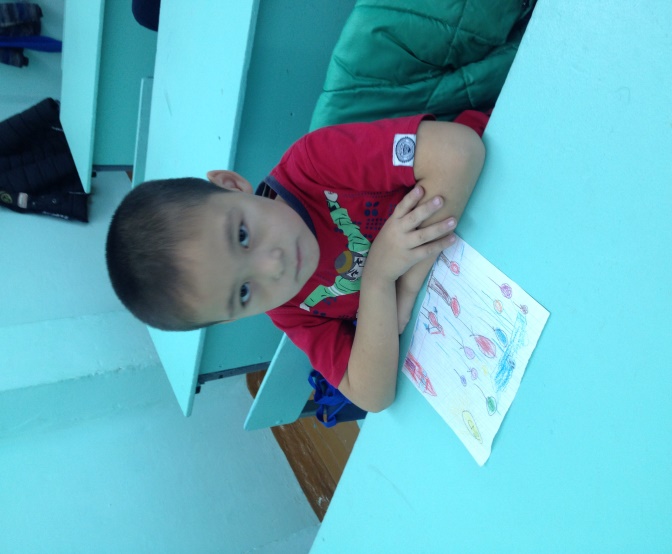 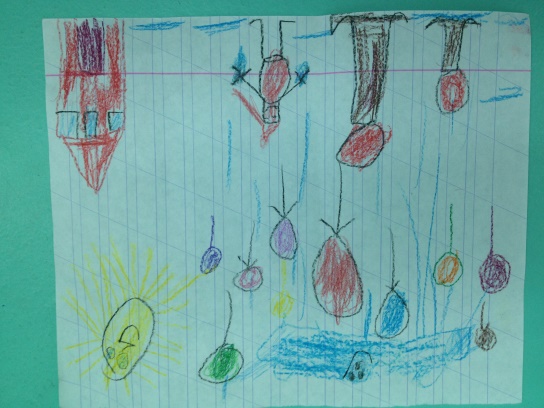 Конструирование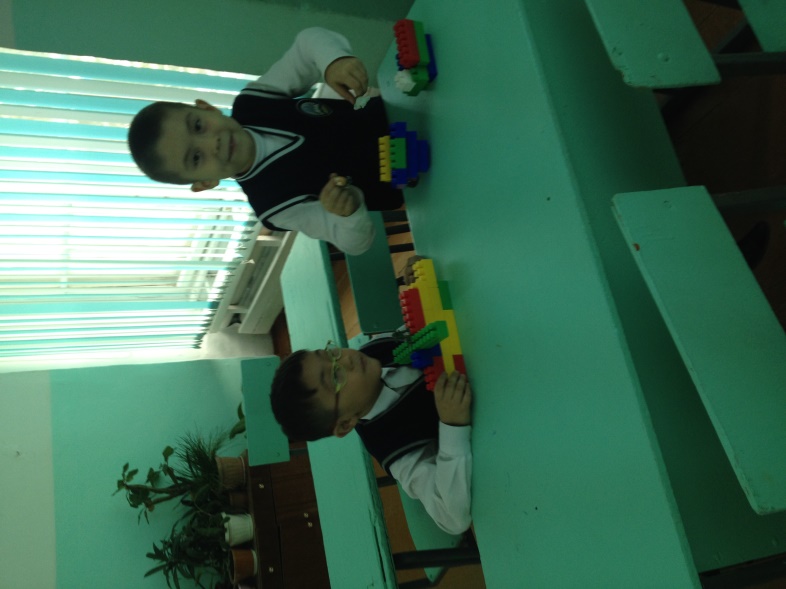 Сезонное планирование прогулок: осень.Задачи:  1. Закрепить знания о сезонных изменениях в природе осенью, названия осенних месяцев.2. Познакомить учащихся с цветочными, лекарственными и дикорастущими травянистыми растениями,  деревьями.3. Учить детей видеть взаимосвязи в природе.4. Формировать эстетические чувства при наблюдениях за красотой осеннего дня.5. Развивать познавательный интерес, любовь к родной природе.Месяц: сентябрьНаблюденияПриёмыТруд1-я неделя- рассматривание цветочных растений на клумбах- за насекомыми- за грозой- за листвой деревьев- рассказ воспитателя- сенсорные упражнения- загадки, приметы- дид. игра - вопросы- рассматривание- труд в уголке природы: уход за комнатными растениями2-я неделя- рассматривание цветочных растений на клумбах- за насекомыми- за грозой- за листвой деревьев.- рассказ воспитателя- стихи - речевая игра «Прилетели птицы…»- приметы- рассматривание- труд в уголке природы: уход за комнатными растениями3-я неделя- за изменениями в природе- панорамное наблюдение осеннего дня- за солнцем- наблюдение- сенсорные упражнения (запахи, звуки осеннего леса); - стихи, загадки- пересадка цветущих растений с клумб в горшки для уголка  природы4-я неделя- за тенью- за изменением продолжительности дня- за погодой- вопросы- опыты- закличка- речевые упражнения- сбор листьев для поделок, аппликацийМесяц: октябрьНаблюденияПриёмыТруд1-я 2-я неделя- за туманом- рассматривание тополя, березы- за небом, облаками в солнечный день- рассказ воспитателя- приметы- загадки	- скороговорки- вопросы- сбор листьев для осеннего букета3-я неделя- деревья и кустарники- рассматривание плодов деревьев и кустарников- за погодой- рассказ воспитателя- загадки- рассматривание- стихи- пословицы- сбор плодов (ягод) деревьев и кустарников для подкормки птиц4-я неделя- за изменениями в природе- за дождём- вопросы- загадки- речевое упражнение- беседа- рисование осеннего дождливого дня. - осеннего букета- золотая осень